Modelling Dollar Amounts to $100 Behaviours/StrategiesModelling Dollar Amounts to $100 Behaviours/StrategiesModelling Dollar Amounts to $100 Behaviours/StrategiesModelling Dollar Amounts to $100 Behaviours/StrategiesStudent models amount in one way (using smaller denominations).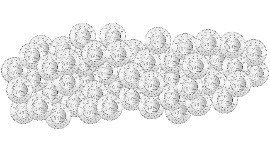 Student models amount in more than one way, but trade was not accurate. 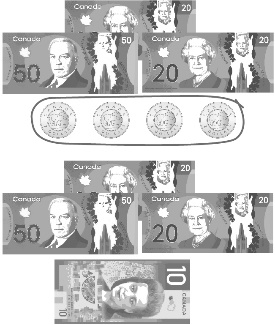 Student models amount in more than one way and skip-counts to check. 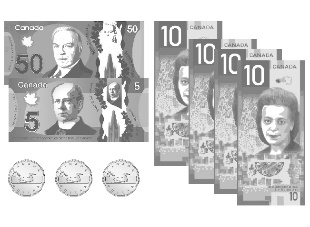 Student successfully models amounts in different ways and finds fewest number of coins/bills needed. 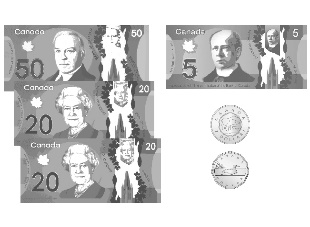 Observations/DocumentationObservations/DocumentationObservations/DocumentationObservations/Documentation